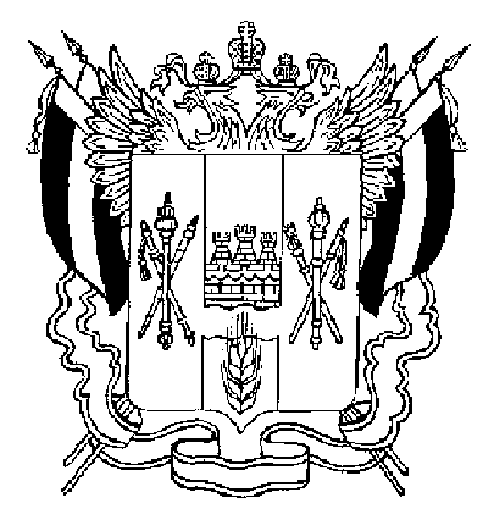 ПРАВИТЕЛЬСТВО РОСТОВСКОЙ ОБЛАСТИПОСТАНОВЛЕНИЕ от 30.04.2020  426В редакции постановления от 01.05.2020 № 428г. Ростов-на-ДонуОб особенностях применения отдельныхположений постановления Правительства Ростовскойобласти от 05.04.2020 № 272 в период с 1 по 11 мая 2020 г.В целях повышения эффективности принимаемых мер по предотвращению распространения новой коронавирусной инфекции (COVID-19) на территории Ростовской области, в соответствии с Федеральным законом от 30.03.1999 № 52-ФЗ «О санитарно-эпидемиологическом благополучии населения», Указом Президента Российской Федерации от 28.04.2020 № 294 «О продлении действия мер по обеспечению санитарно-эпидемиологического благополучия населения на территории Российской Федерации в связи с распространением новой коронавирусной инфекции (COVID-19)», постановлением Правительства Ростовской области от 05.04.2020 № 272 «О мерах по обеспечению санитарно-эпидемиологического благополучия населения на территории Ростовской области в связи с распространением новой коронавирусной инфекции (COVID-19)» (в редакции постановлений Правительства Ростовской области от 11.04.2020 № 312, от 13.04.2020 № 316, от 15.04.2020 № 357, от 19.04.2020 № 359, от 26.04.2020 № 390) Правительство Ростовской области  постановляет:1. Установить, что в период нерабочих праздничных, выходных и нерабочих дней с 1 по 11 мая 2020 г. включительно:1.1. Действуют разрешения и справки, выданные в соответствии с постановлением Правительства Ростовской области от 05.04.2020 № 272 гражданам для передвижения исключительно в целях осуществления деятельности:государственных и муниципальных учреждений и предприятий;системообразующих организаций;непрерывно действующих организаций, организаций, имеющих оборудование, предназначенное для непрерывного технологического процесса. Положения настоящего абзаца применяются с учетом рекомендаций Министерства труда и социальной защиты Российской Федерации (письмо от 26.03.2020 № 14-4/10/П-2696 (в редакции письма от 27.03.2020 № 14-4/10/П-2741) и распространяются также на строительные организации, организации сельскохозяйственной отрасли, организации в сфере дорожного хозяйства;медицинских и аптечных организаций;организаций, обеспечивающих население продовольственными товарами и (или) непродовольственными товарами первой необходимости;организаций, выполняющих неотложные работы в условиях чрезвычайной ситуации и (или) при возникновении угрозы распространения заболевания, представляющего опасность для окружающих, в иных случаях, ставящих под угрозу жизнь, здоровье или нормальные жизненные условия населения;организаций, осуществляющих неотложные ремонтные и погрузочно-разгрузочные работы;организаций, предоставляющих финансовые услуги в части неотложных функций (в первую очередь услуги по расчетам и платежам);организаций, осуществляющих производство и выпуск средств массовой информации;лиц, обеспечивающих: охрану и содержание зданий, строений, сооружений, в помещениях которых осуществляется деятельность организаций; поддержание процессов, которые не могут быть приостановлены с учетом их технологических особенностей; начисление и выплату заработной платы;волонтеров (добровольцев).1.2. Разрешения и справки, выданные в соответствии с постановлением Правительства Ростовской области от 05.04.2020 № 272 гражданам, чья деятельность не связана с деятельностью, указанной в подпункте 1.1 настоящего пункта, не предоставляют право на передвижение.2. Настоящее постановление вступает в силу со дня его официального опубликования.3. Контроль за выполнением настоящего постановления оставляю за собой.ГубернаторРостовской области                              В.Ю. Голубев